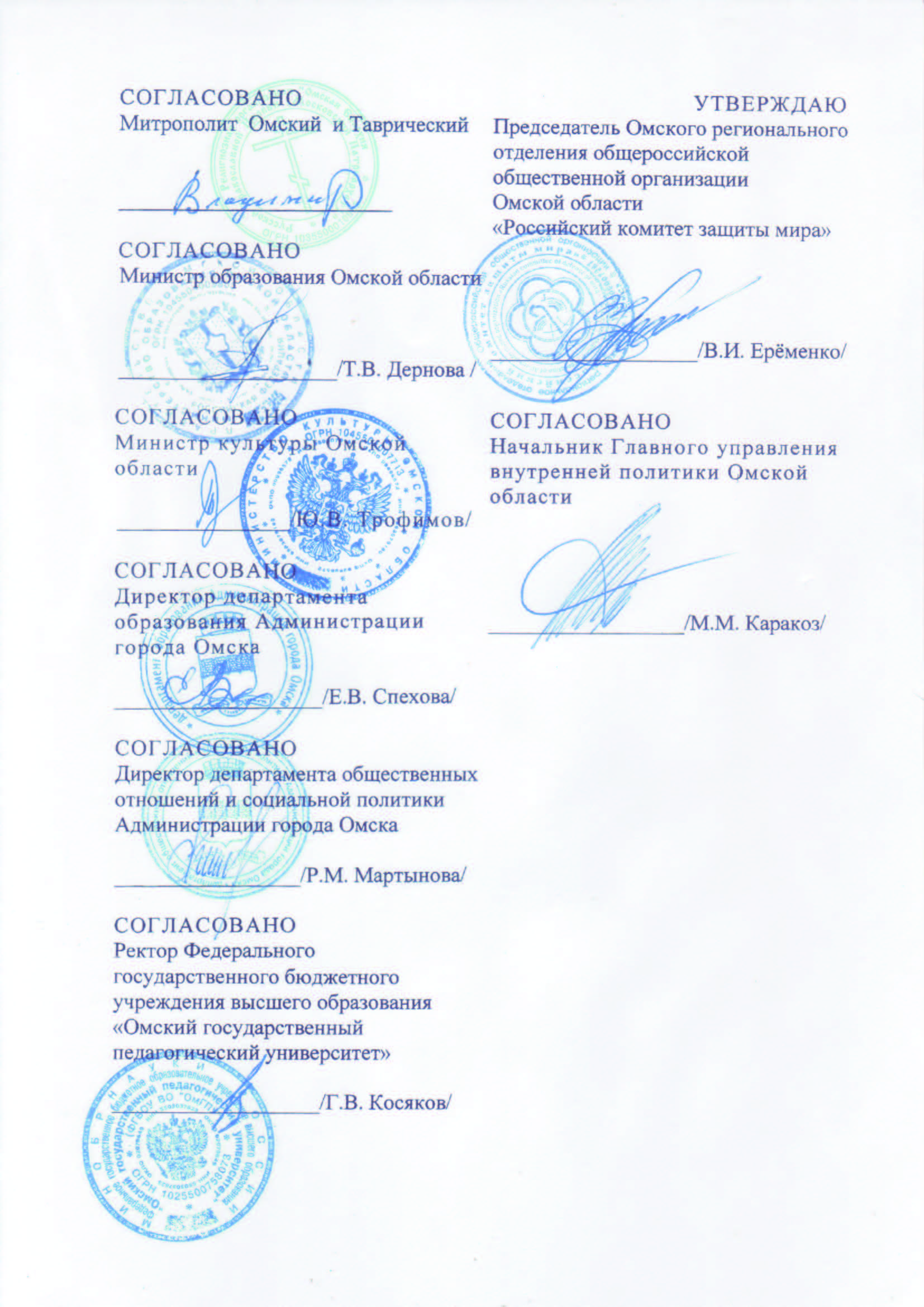 ПОЛОЖЕНИЕо проведении межрегионального творческого фестиваля для воспитанников дошкольных образовательных организаций  «Единство во имя мира»I. Общие положенияМежрегиональный творческий фестиваль для воспитанников дошкольных образовательных организаций «Единство во имя мира» 
(далее – Фестиваль) проводится в целях расширения представлений дошкольников об образе жизни обычаях, традициях, фольклоре многонационального населения Российской Федерации, гармонизации межнациональных отношений, возрождения традиционных духовных ценностей, продвижения идей по построению мира в сердцах и умах людей, развития творческих способностей и укрепления разносторонних дружественных и культурных связей, формирования миролюбия дошкольников. Организатором Фестиваля является Омское региональное отделение общероссийской общественной организации «Российский комитет защиты мира» (далее – Комитет), при информационной и организационной поддержке Главного управления внутренней политики Омской области 
(далее – управление внутренней политики), Омской епархии Русской Православной Церкви (далее – Омская епархия), Министерства образования Омской области (далее – Министерство образования), Министерства культуры Омской области (далее – Министерство культуры), департамента образования Администрации города Омска (далее – департамент образования), департамента общественных отношений и социальной политики Администрации города Омска (далее – департамент общественных отношений), Федерального государственного бюджетного учреждения высшего образования «Омский государственный педагогический университет» (далее – ФБГОУ ВО ОмГПУ), некоммерческой добровольческой организации  «Мы рядом».II. Участники ФестиваляВ Фестивале принимают участие воспитанники дошкольных образовательных организаций в возрасте от 3 до 7 лет, их родители, 
педагоги-воспитатели дошкольных образовательных организаций. III. Условия и порядок проведения ФестиваляФестиваль является открытым творческим конкурсом воспитанников и коллективов дошкольных образовательных организаций города Омска, Омской области и коллективов из других регионов. Концертная программа Фестиваля включает в себя исполнение русских народных танцев, танцев народов мира, исполнение вокальных номеров. Фестиваль проводится в 3 этапа:1 этап проводится в срок с 1 сентября по 14 октября 2017 года 
в дошкольных образовательных организациях, до 15 октября 2017 года дошкольные образовательные организации направляют отснятый конкурсный номер по электронному адресу: voimymira@yandex.ru и размещают в открытой группе «Семинар 
для воспитателей дошкольных учреждений» социальной сети «В Контакте»: https://vk.com/club95496989;2 этап проводится с 15 октября по 20 октября 2017 года, члены жюри  проводят просмотр, оценивают и отбирают лучшие номера фестиваля для участия в гала-концерте финалистов;3 этап проводится 31 октября 2017 года в форме гала-концерта  победителей и призёров Фестиваля.Фестиваль проводится по номинациям:номинация «Танцевальный калейдоскоп» - русский народный танец, танцы народов Омского Прииртышья, танцы народов мира 
в исполнении детей от 3 до 7 лет.Критерии отбора:композиционное построение танцевального номера;исполнительское мастерство-техника исполнения движений (синхронность, чистота, аккуратность исполнения);соответствие возрастным особенностям исполнителей;сценичность (пластика, создание сценического образа, сценический костюм, реквизит, культура исполнения);артистизм, раскрытие художественного образа;номинация «Поём для мира» – песни в исполнении детей от 3 до 7 лет. Программа конкурсного выступления должна включать разнохарактерные произведения и соответствовать жанру данного коллектива, или солиста, способствовать раскрытию исполнительских возможностей, мастерства отдельных групп и музыкантов-солистов.Критерии отбора:вокальные данные, чистота интонации;эмоциональный настрой, сценическая культура;музыкальность, артистичность, художественная трактовка музыкального произведения. Подготовку и проведение Фестиваля осуществляет организационный комитет (далее – оргкомитет).Оргкомитет является исполнительным органом и несет ответственность за организацию и проведение Фестиваля, его делопроизводство и архив, осуществляет мероприятия по проведению Фестиваля и подведению итогов. Состав оргкомитета Фестиваля формируется из числа сотрудников учредителей конкурса (приложение 1).Полномочия оргкомитета:назначает сроки проведения Фестиваля;организует проведение Фестиваля в соответствии с положением о Фестивале; утверждает состав жюри (приложение 2);обеспечивает работу жюри учебно-методическими материалами;проводит награждение;освещает итоги фестиваля в средствах массовой информации..Состав жюри Фестиваля формируется из числа учредителей Фестиваля, педагогов бюджетных образовательных организаций, специалистов в области культуры.Полномочия жюри:оценивает концертные номера, представленные на Фестиваль;вносит предложения о награждении и поощрении победителей;подведение итогов оформляется протоколом жюри Фестиваля. 
На его основании оргкомитет конкурса присваивает звания дипломантов в каждой номинации;победителем фестиваля становится коллектив, или участник, набравший 9 – 10 баллов. Жюри Фестиваля оформляет свое мнение отдельным протоколом, который направляет в адрес оргкомитета конкурса;соучредители конкурса, по согласованию с оргкомитетом, имеют право награждения представленных концертных номеров, отмеченных ими, собственными дипломами и призами, оргкомитет конкурса имеет право присвоения специальных дипломов и поощрения педагогов, подготовивших победителей и призёров Фестиваля; торжественная церемония награждения победителей Фестиваля будет проведена оргкомитетом конкурса на Гала-концерте.Для участия в Фестивале необходимо направить заявку на участие в Фестивале с приложением конкурсных материалов с 11 сентября 2017 года по 14 октября 2017 года по форме (приложение 3) и по электронному адресу: voimymira@yandex.ru Требования к направляемым конкурсным материалам:видеозапись номера продолжительностью не более  трёх минут;допускаются при съёмке только крупные планы;качество видеозаписи должно быть высокое, не сжатое, сделанное видеокамерой или цифровой фотокамерой (видео, снятое при помощи телефона к конкурсу не допускается).Участники из других регионов нашей страны могут принять участие в заочном этапе Фестиваля. Для этого необходимо провести на базе своего учреждения Фестиваль «Единство во имя мира», включающий в себя исполнение русских народных танцев, танцев народов мира, исполнение вокальных номеров. Продолжительность фестиваля должна составлять 
 не более 40 минут. Заявка (приложение № 3) для участников заочного этапа 
и краткая заметка о проведении Фестиваля подаётся в срок с 4 октября по 14 октября 2017 года вместе со ссылкой, где хранится отснятый видеоматериал 
и фотографии (Яндекс-Диск). IV.  Подведение итогов, награждение победителей и призеров фестиваля Победители (набравшие наибольшее количество баллов: 9 – 10), награждаются дипломами Омского регионального отделения общероссийской общественной организации «Российский комитет защиты мира» и подарками. Призеры фестиваля (установленные в номинациях учредителей) награждаются дипломами учредителей, в случае установления ими собственных номинаций.__________________________Приложение № 1Состав организационного комитетаЕрёменко Виктор Иванович, председатель Омского регионального отделения Общероссийской организации «Российский комитет защиты мира», председатель организационного комитета; Баранцева Светлана Петровна, заместитель председателя Омского регионального отделения Общероссийской общественной организации «Российский комитет защиты мира», заведующий сектором по работе 
с дошкольными образовательными организациями отдела религиозного образования и катехизации Омской епархии Русской Православной Церкви, заместитель председателя организационного комитета;Протоиерей Димитрий Олихов, руководитель отдела религиозного образования и катехизации Омской епархии Русской Православной Церкви;Нечипоренко Елена Владимировна, старший воспитатель БОУ города Омска «Средняя общеобразовательная школа № 99 с углубленным изучением отдельных предметов» (дошкольные группы);Полежаева Елена Геннадьевна, главный специалист отдела общего образования Министерства образования Омской области;Сиверин Михаил Анатольевич, начальник отдела 
культурно-досуговой деятельности и библиотек Министерства культуры Омской области;Фомина Ольга Геннадьевна, начальник отдела по делам национальностей и взаимодействию с некоммерческими организациями Главного управления внутренней политики Омской области;Шаповалова Ирина Геннадьевна, главный специалист отдела дополнительного образования, воспитательной работы и оздоровления департамента образования Администрации города Омска;Широбоков Сергей Николаевич, доцент, начальник отдела информационной политики Федерального государственного бюджетного учреждения высшего образования «Омский государственный педагогический университет»;Штергер Марина Владимировна, начальник сектора 
по взаимодействию с национально-культурными и религиозными объединениями общественных отношений и социальной политики Администрации города Омска. Приложение № 2Состав жюри ФестиваляАльшевских Ольга Анатольевна, преподаватель хореографических дисциплин бюджетного образовательного учреждения среднего профессионального образования «Омский музыкально-педагогический колледж»;Андреева Надежда Ивановна, старший воспитатель бюджетного дошкольного образовательного учреждения города Омска «Детский сад № 12 общеразвивающего вида»;Безбородова Елена Михайловна, директор муниципального русского камерного оркестра «Лад»;Коржакова Анна Викторовна, председатель некоммерческой добровольческой организации «Мы рядом»;Кушпилёва Марина Юрьевна, доцент  кафедры хорового дирижирования и сольного пения Федерального бюджетного государственного образовательного учреждения высшего образования «Омский государственный университет им. Ф. М. Достоевского»; Мазур Лидия Васильевна, старший воспитатель бюджетного дошкольного образовательного учреждения города Омска «Детский сад  
№ 361»;Пахотина Елена Федоровна, руководитель образцового вокального ансамбля «Кудерушки» бюджетного образовательного учреждения города Омска «Городской Дворец детского и юношеского творчества»;Парц Ольга Степановна, доцент Центра магистерской подготовки, кафедры педагогики института инновационного и инклюзивного образования Федерального бюджетного государственного образовательного учреждения высшего образования «Омский государственный педагогический университет»;Синицына Галина Петровна, доцент кафедры педагогики, директор Центра магистерской подготовки, кафедры педагогики института инновационного и инклюзивного образования Федерального бюджетного государственного образовательного учреждения высшего образования «Омский государственный педагогический университет»;Чешегорова Елена Михайловна, референт отдела по работе 
с молодёжью Омской епархии;Шатохина Наталья Васильевна, музыкальный руководитель бюджетного дошкольного образовательного учреждения города Омска «Детский сад № 342 комбинированного вида».Приложение № 3Заявка на участие в межрегиональном творческом фестивале для воспитанников дошкольных образовательных организаций  «Единство во имя мира»К заявке прилагаются следующие материалы: 1. Цветная фотография участника, или коллектива, на цифровом носителе (разрешение 300 dpi на дюйм, размер не менее 90х130 мм, формат *.jpg) 2.  Заявление Я, ___________________________________________________________________, (Фамилия, имя, отчество участника, или родителей) предупрежден о соблюдении Закона «Об авторских правах», не возражаю против использования материалов заявки (фотографий, видеороликов, публикации в печатных изданиях, на выставочных стендах, в музее, в сети интернет) с указанием имени автора, подтверждаю правильность предоставляемых мной данных, даю согласие с тем, что данные будут внесены в базу данных.  По возникающим вопросам можно получить консультацию:
Баранцева Светлана Петровна: 8-913-977-17-18;  Нечипоренко Елена Владимировна, по телефону 8-913-632 -79 -50,  Наименование учреждения, организации (полностью), с указанием региона Адрес учрежденияКоличество участников выступления,  возрастНаименование детского творческого коллектива/ ФИО индивидуального участника ФИО (полностью), должность, звание руководителя Телефон учреждения / сотовый телефон/ e-mail руководителя Наименование концертного номераПродолжительность номера (мин.)  Наименование этапа (очный/заочный) Электронная ссылка на Яндекс-Диск (для заочного этапа)Дополнительная информация____________________________ Дата подачи заявки ______________________________ Подпись 